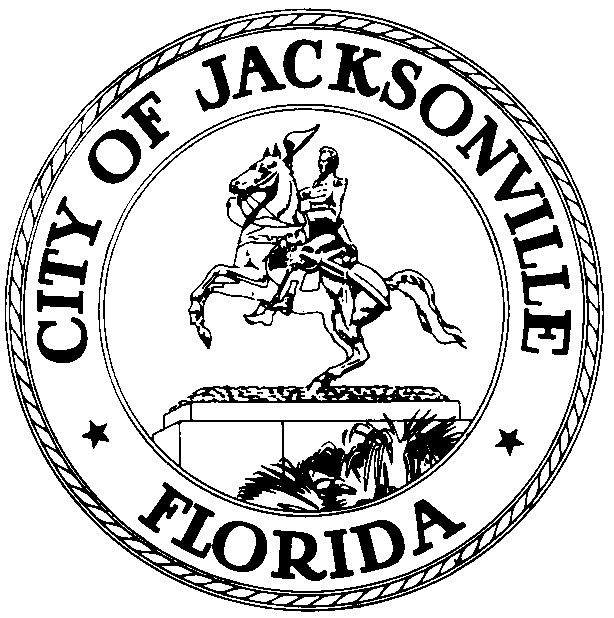 Task Force on Consolidated GovernmentJacksonville City CouncilCouncil Member Lori Boyer, ChairMay 15, 2014Meeting Schedule9:00-9:15	Welcome & Establish QuorumLori Boyer, Chair9:15-9:45	Review of Undecided Organization & Governance Committee RecommendationsDamian Cook, Task Force AdministratorBudget – Zero-based BudgetingCity Council – Start date for Council President’s termMayor – Required time period to fill CAO & dept. head vacanciesIndependent Authorities  – Training for board membersIndependent Authorities  – Accountability of board members to the City and the Authority they serveCity Charter  – Requirement that ordinances be included in the published ord. codeCity Charter – Charter amendments approved by referendum may only be waived, amended, or removed by referendumStrategic Planning & Integrated Mission (only approved in concept)9:45-11:45	Review of Neighborhoods & Infrastructure Committee RecommendationsDamian Cook, Task Force Administrator11:45-12:00	Public Comment12:00	AdjournNext meeting:Thursday, May 22, 2014, 9 a.m.Council Chamber, 1st Floor, City HallUndecided Issues:Capital Improvement Process (will be taken up with Neighborhood’s recs.)Budget – Zero-based BudgetingCity Council – Start date for Council President’s termMayor – Required time period to fill CAO & dept. head vacanciesIndependent Authorities  – Training for board membersIndependent Authorities  – Accountability of board members to the City and the Authority they serveCity Charter  – Requirement that ordinances be included in the published ord. codeCity Charter – Charter amendments approved by referendum may only be waived, amended, or removed by referendumStrategic Planning & Integrated Mission (only approved in concept)New Issues to Review:Taxation and Provision of Services in Municipal Service District 1Collective Bargaining Language in Article 19 of the City CharterMinority ContractingIssues Not Completed During Committee ProcessAlternative Revenue Sources/GrantsCivil Service/High Quality WorkforceLong-range Planning within the City